TRAINING OPPORTUNITIES AT SEMAPHORE SLSC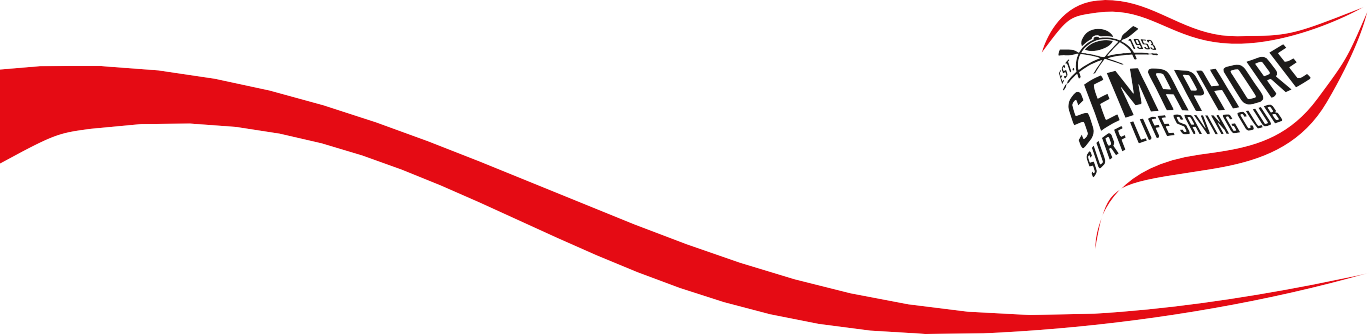 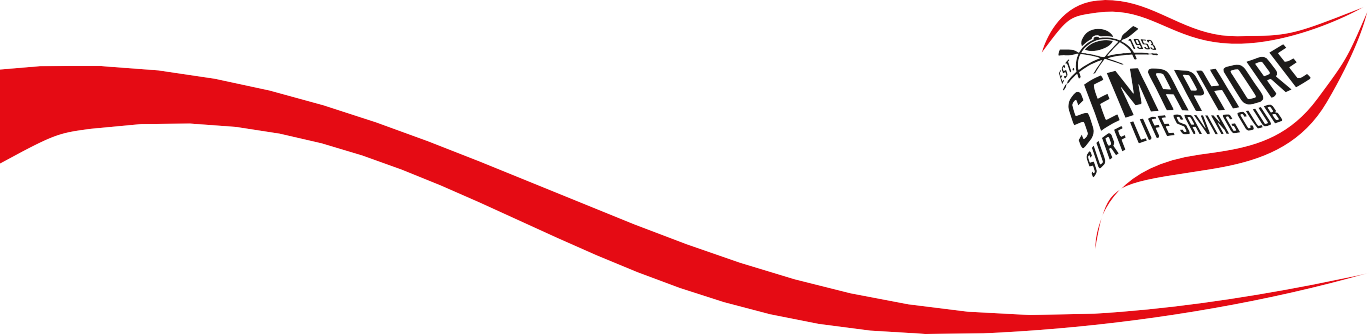 There are some great opportunities to increase your qualifications this year at Semaphore SLSC.  Below is a list of Training programs available. First Aid Course – 1 day courseIf you plan to undertake SRC or Bronze Medallion in 2017/18 register your interest in the HLTAID003 First Aid Course.When:	Sunday 23 SeptemberWhere:	Semaphore SLSCCost: 	for a reduced rate of $50 if registered for SRC/BronzeTimed Swim: Wednesday 19 September at Largs Bay Pool SRC: 200m pool swim in under 5 minsBronze: 400m pool swim in under 9 minsTop Up Bronze and Surf Rescue Certificate – 3 day course plus First Aid CoursePrerequisite: Enrolled or completed First Aid Course inclusive on online workbookTimed swim as outlined above.Completed Online SRC or Bronze workbook.When:	Friday 5th, Saturday 6th  and Sunday 7th October with pre assessment on last day.Where:	Semaphore SLSCAssessment: Saturday 20th OctoberPlease note the next course will not be offered until 2019 during Christmas School Holidays so attend this course if 13th birthday is before February 2017 and then link with training patrols to support ongoing learning.Bronze Medallion – 40 hours training plus First Aid CoursePrerequisite: Enrolled or completed First Aid Course, 400m pool swim in under 9 mins & completed Bronze Online workbook.Please see the Patrol Roster to link in with the Training Patrol’sAll Terrain VehiclePrerequisite: Must hold Drivers Licence.  This course will be offered on patrols where proficiencies are undertaken.  Please see Patrol roster.Advanced Resus Techniques CertificatePrerequisite: CPR.  Course will be organised once we have 8 registered people.IRB CrewComplete workbook & Bronze.  Course will be organised once we have 4 registered people.IRB DriverComplete workbook & have Bronze & IRB Crew Award. Course will be organised once we have 2 people registered.Please note Semaphore Training Team is transitioning to all workbooks for training & Proficiencies via the portal.  Here is the link: https://portal.sls.com.au/Contact Chief Instructor Jennie Charlton on instructor@semaphoreslsc.com.au or 0416860834 to discuss any queries or to register your interest.KEEP AN EYE OUT FOR COURSE INFORMATION UPDATES AND VARIATIONS VIA SOCIAL MEDIA.